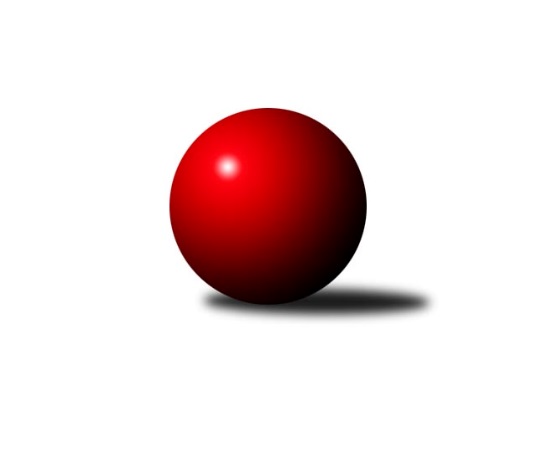 Č.13Ročník 2012/2013	19.1.2013Nejlepšího výkonu v tomto kole: 3454 dosáhlo družstvo: TJ Lokomotiva Česká Třebová2. KLM B 2012/2013Výsledky 13. kolaSouhrnný přehled výsledků:TJ Opava˝A˝	- KK Moravská Slávia Brno ˝A˝	2:6	3139:3161	10.5:13.5	19.1.HKK Olomouc ˝A˝	- TJ Prostějov ˝A˝	6:2	3429:3313	12.5:11.5	19.1.SKK Hořice	- KK Slovan Rosice	7:1	3258:3184	13.0:11.0	19.1.KK Blansko 	- KK Vyškov	4:4	3300:3280	11.0:13.0	19.1.TJ Lokomotiva Česká Třebová	- KK Moravská Slávia Brno ˝B˝	6:2	3454:3424	11.0:13.0	19.1.KK Zábřeh	- KK Šumperk˝A˝	8:0	3335:3141	19.0:5.0	19.1.Tabulka družstev:	1.	KK Zábřeh	13	9	2	2	68.5 : 35.5 	178.0 : 134.0 	 3363	20	2.	KK Moravská Slávia Brno ˝B˝	13	9	1	3	71.5 : 32.5 	196.0 : 116.0 	 3312	19	3.	KK Blansko	13	8	3	2	59.5 : 44.5 	165.0 : 147.0 	 3213	19	4.	KK Slovan Rosice	13	8	2	3	59.0 : 45.0 	154.5 : 157.5 	 3264	18	5.	KK Vyškov	13	7	2	4	60.0 : 44.0 	164.0 : 148.0 	 3323	16	6.	TJ Opava˝A˝	13	7	1	5	58.5 : 45.5 	169.0 : 143.0 	 3341	15	7.	HKK Olomouc ˝A˝	13	6	3	4	54.0 : 50.0 	152.0 : 160.0 	 3290	15	8.	SKK Hořice	13	5	3	5	53.0 : 51.0 	159.0 : 153.0 	 3315	13	9.	TJ Lokomotiva Česká Třebová	13	4	1	8	42.5 : 61.5 	133.5 : 178.5 	 3264	9	10.	TJ Prostějov ˝A˝	13	3	0	10	36.5 : 67.5 	135.5 : 176.5 	 3245	6	11.	KK Moravská Slávia Brno ˝A˝	13	2	0	11	29.0 : 75.0 	124.0 : 188.0 	 3234	4	12.	KK Šumperk˝A˝	13	1	0	12	32.0 : 72.0 	141.5 : 170.5 	 3264	2Podrobné výsledky kola:	 TJ Opava˝A˝	3139	2:6	3161	KK Moravská Slávia Brno ˝A˝	Martin Marek	131 	 142 	 125 	122	520 	 1:3 	 530 	 121	151 	 129	129	Stanislav Žáček	Michal Blažek	136 	 115 	 104 	124	479 	 1:3 	 544 	 127	127 	 144	146	Pavel Dvořák	Petr Wolf	120 	 141 	 118 	152	531 	 1:3 	 562 	 134	157 	 124	147	Dalibor Dvorník	Přemysl Žáček	139 	 122 	 117 	125	503 	 1:3 	 510 	 116	125 	 135	134	Michal Kellner	Petr Bracek	144 	 140 	 149 	132	565 	 4:0 	 496 	 121	122 	 133	120	Jan Bernatík	Jiří Vícha	135 	 125 	 145 	136	541 	 2.5:1.5 	 519 	 115	125 	 141	138	Lubomír Kalakajrozhodčí: Nejlepší výkon utkání: 565 - Petr Bracek	 HKK Olomouc ˝A˝	3429	6:2	3313	TJ Prostějov ˝A˝	Kamil Bartoš	118 	 148 	 132 	132	530 	 1:3 	 577 	 130	177 	 147	123	Miroslav Znojil	Jiří Němec	144 	 161 	 147 	151	603 	 1:3 	 596 	 123	165 	 150	158	Bronislav Diviš	Marian Hošek	155 	 124 	 155 	145	579 	 3.5:0.5 	 511 	 149	124 	 116	122	Michal Smejkal	Matouš Krajzinger	138 	 139 	 139 	141	557 	 3:1 	 514 	 126	141 	 132	115	Jan Pernica	Jiří Zezulka	150 	 134 	 146 	160	590 	 2:2 	 566 	 153	150 	 127	136	Petr Pospíšilík	Radek Havran	161 	 133 	 152 	124	570 	 2:2 	 549 	 146	139 	 132	132	Aleš Čapkarozhodčí: Nejlepší výkon utkání: 603 - Jiří Němec	 SKK Hořice	3258	7:1	3184	KK Slovan Rosice	Radek Kroupa	146 	 141 	 138 	158	583 	 2:2 	 571 	 143	145 	 145	138	Jiří Zemek	Ladislav Zívr	123 	 136 	 144 	121	524 	 0:4 	 585 	 133	144 	 152	156	Dalibor Matyáš	Vojtěch Tulka	138 	 147 	 129 	125	539 	 3:1 	 488 	 122	111 	 134	121	Miroslav Ptáček *1	Jaromír Šklíba	143 	 139 	 161 	135	578 	 2:2 	 531 	 145	115 	 134	137	Petr Streubel st.	Martin Hažva	143 	 133 	 128 	133	537 	 3:1 	 528 	 124	128 	 120	156	Jaromír Šula	Miroslav Nálevka	130 	 112 	 125 	130	497 	 3:1 	 481 	 124	108 	 109	140	Jiří Axman st.rozhodčí: střídání: *1 od 61. hodu Ivo FabíkNejlepší výkon utkání: 585 - Dalibor Matyáš	 KK Blansko 	3300	4:4	3280	KK Vyškov	Ondřej Němec	143 	 169 	 152 	138	602 	 2.5:1.5 	 570 	 143	137 	 139	151	Jaromír Čapek	Lukáš Hlavinka *1	104 	 125 	 118 	117	464 	 0:4 	 542 	 121	145 	 128	148	Jiří Trávníček	Jakub Flek	136 	 126 	 141 	136	539 	 2:2 	 547 	 133	135 	 140	139	Petr Pevný	Petr Havíř	149 	 147 	 136 	130	562 	 2:2 	 576 	 146	141 	 138	151	Luděk Rychlovský	Martin Honc	135 	 150 	 132 	119	536 	 1.5:2.5 	 521 	 145	118 	 132	126	Erik Gordík	Martin Procházka	166 	 146 	 136 	149	597 	 3:1 	 524 	 131	122 	 142	129	Eduard Vargarozhodčí: střídání: *1 od 91. hodu Josef KotlánNejlepší výkon utkání: 602 - Ondřej Němec	 TJ Lokomotiva Česká Třebová	3454	6:2	3424	KK Moravská Slávia Brno ˝B˝	Petr Holanec	166 	 155 	 132 	139	592 	 2:2 	 566 	 146	133 	 142	145	Miroslav Milan	Michal Šic	120 	 143 	 128 	113	504 	 1:3 	 566 	 150	146 	 114	156	Zdeněk Vránek	Václav Kolář	157 	 138 	 172 	134	601 	 2:2 	 571 	 135	147 	 152	137	Štěpán Večerka	Tomáš Misář	138 	 131 	 138 	149	556 	 1:3 	 570 	 157	149 	 149	115	Petr Mika	Theodor Marančák	155 	 153 	 162 	138	608 	 3:1 	 584 	 138	142 	 156	148	Milan Klika	Karel Zubalík	134 	 157 	 153 	149	593 	 2:2 	 567 	 144	127 	 143	153	Pavel Palianrozhodčí: Nejlepší výkon utkání: 608 - Theodor Marančák	 KK Zábřeh	3335	8:0	3141	KK Šumperk˝A˝	Martin Sitta	150 	 148 	 148 	140	586 	 4:0 	 545 	 138	133 	 142	132	Miroslav Smrčka	Josef Sitta	155 	 150 	 125 	133	563 	 3:1 	 529 	 133	130 	 147	119	Ivo Mrhal ml.	Lukáš Horňák	137 	 143 	 139 	124	543 	 3:1 	 539 	 131	142 	 145	121	Jaroslav Sedlář	Marek Ollinger	138 	 121 	 125 	129	513 	 3:1 	 495 	 131	129 	 116	119	Gustav Vojtek	Zdeněk Švub	137 	 124 	 131 	154	546 	 2:2 	 523 	 129	127 	 139	128	Jan Petko	Jiří Flídr	143 	 140 	 147 	154	584 	 4:0 	 510 	 122	135 	 126	127	Marek Zapletalrozhodčí: Nejlepší výkon utkání: 586 - Martin SittaPořadí jednotlivců:	jméno hráče	družstvo	celkem	plné	dorážka	chyby	poměr kuž.	Maximum	1.	Martin Sitta 	KK Zábřeh	585.90	376.8	209.1	1.4	7/7	(617)	2.	Radek Havran 	HKK Olomouc ˝A˝	578.67	375.5	203.2	1.3	6/7	(615)	3.	Petr Pevný 	KK Vyškov	576.94	375.0	202.0	0.6	8/8	(629)	4.	Jiří Baier 	SKK Hořice	572.30	376.2	196.1	3.1	6/7	(618)	5.	Jiří Vícha 	TJ Opava˝A˝	571.00	380.4	190.6	1.7	7/7	(625)	6.	Josef Sitta 	KK Zábřeh	570.73	374.2	196.5	1.6	7/7	(630)	7.	Milan Klika 	KK Moravská Slávia Brno ˝B˝	570.17	376.3	193.8	2.3	7/7	(596)	8.	Ladislav Stárek 	HKK Olomouc ˝A˝	567.44	372.1	195.3	1.7	6/7	(606)	9.	Ondřej Němec 	KK Blansko 	567.00	369.3	197.7	2.0	7/7	(629)	10.	Miroslav Milan 	KK Moravská Slávia Brno ˝B˝	565.75	374.0	191.8	1.9	7/7	(636)	11.	Bronislav Diviš 	TJ Prostějov ˝A˝	565.48	372.4	193.1	1.4	7/7	(596)	12.	Theodor Marančák 	TJ Lokomotiva Česká Třebová	565.07	362.1	202.9	0.5	6/7	(637)	13.	Petr Pospíšilík 	TJ Prostějov ˝A˝	564.87	373.9	191.0	2.3	5/7	(594)	14.	Petr Bracek 	TJ Opava˝A˝	563.80	367.5	196.3	2.2	7/7	(610)	15.	Jaromír Šklíba 	SKK Hořice	561.73	365.4	196.3	2.4	7/7	(602)	16.	Radek Kroupa 	SKK Hořice	561.31	368.9	192.4	1.8	7/7	(601)	17.	Přemysl Žáček 	TJ Opava˝A˝	560.65	360.2	200.4	3.2	7/7	(602)	18.	Zdeněk Švub 	KK Zábřeh	560.63	364.5	196.1	3.0	7/7	(609)	19.	Dalibor Matyáš 	KK Slovan Rosice	559.95	367.6	192.4	2.8	5/7	(617)	20.	Jiří Zemek 	KK Slovan Rosice	559.43	378.0	181.5	3.3	7/7	(622)	21.	Petr Streubel  st.	KK Slovan Rosice	559.06	370.1	189.0	3.7	6/7	(583)	22.	Štěpán Večerka 	KK Moravská Slávia Brno ˝B˝	558.57	370.2	188.3	2.5	5/7	(632)	23.	Jiří Trávníček 	KK Vyškov	558.48	368.5	190.0	2.2	8/8	(596)	24.	Karel Zubalík 	TJ Lokomotiva Česká Třebová	558.04	365.1	192.9	2.7	7/7	(610)	25.	Luděk Rychlovský 	KK Vyškov	556.17	361.2	195.0	2.3	7/8	(589)	26.	Lukáš Horňák 	KK Zábřeh	554.04	374.7	179.3	3.0	7/7	(597)	27.	Michal Kellner 	KK Moravská Slávia Brno ˝A˝	553.93	362.8	191.2	4.1	7/7	(598)	28.	Zdeněk Vránek 	KK Moravská Slávia Brno ˝B˝	553.89	377.6	176.3	5.1	5/7	(636)	29.	Pavel Palian 	KK Moravská Slávia Brno ˝B˝	553.80	366.3	187.5	1.6	5/7	(657)	30.	Martin Marek 	TJ Opava˝A˝	553.43	365.0	188.4	2.4	7/7	(574)	31.	Jiří Němec 	HKK Olomouc ˝A˝	553.10	365.9	187.2	2.6	7/7	(603)	32.	Kamil Bednář 	KK Vyškov	552.96	367.0	186.0	2.8	7/8	(574)	33.	Ivo Mrhal  ml.	KK Šumperk˝A˝	552.89	370.0	182.9	5.9	7/8	(608)	34.	Vladimír Konečný 	TJ Opava˝A˝	552.53	367.8	184.7	3.5	6/7	(580)	35.	Eduard Varga 	KK Vyškov	552.31	366.0	186.4	4.8	7/8	(586)	36.	Martin Hažva 	SKK Hořice	551.11	366.5	184.6	2.3	6/7	(566)	37.	Dalibor Dvorník 	KK Moravská Slávia Brno ˝A˝	550.90	368.8	182.1	2.6	7/7	(598)	38.	Josef Touš 	KK Šumperk˝A˝	550.09	361.4	188.7	2.7	7/8	(575)	39.	Jaroslav Sedlář 	KK Šumperk˝A˝	549.69	369.8	179.9	3.3	8/8	(579)	40.	Stanislav Žáček 	KK Moravská Slávia Brno ˝A˝	548.95	369.7	179.2	3.1	7/7	(606)	41.	Jaromír Šula 	KK Slovan Rosice	548.61	361.0	187.6	2.8	6/7	(578)	42.	Jiří Zezulka 	HKK Olomouc ˝A˝	548.52	362.5	186.0	2.2	5/7	(590)	43.	Marek Ollinger 	KK Zábřeh	547.37	366.1	181.3	4.2	7/7	(576)	44.	Petr Holanec 	TJ Lokomotiva Česká Třebová	546.55	368.1	178.4	4.7	7/7	(614)	45.	Marian Hošek 	HKK Olomouc ˝A˝	544.14	361.0	183.1	3.1	7/7	(579)	46.	Jiří Flídr 	KK Zábřeh	543.90	362.0	181.9	3.1	7/7	(585)	47.	Vojtěch Tulka 	SKK Hořice	543.31	363.9	179.5	4.5	7/7	(578)	48.	Lukáš Hlavinka 	KK Blansko 	542.31	351.9	190.4	3.5	7/7	(576)	49.	Miroslav Nálevka 	SKK Hořice	542.27	363.6	178.7	4.5	5/7	(566)	50.	Miroslav Smrčka 	KK Šumperk˝A˝	542.00	361.2	180.8	3.1	7/8	(600)	51.	Petr Wolf 	TJ Opava˝A˝	541.80	361.1	180.7	5.1	6/7	(568)	52.	Petr Mika 	KK Moravská Slávia Brno ˝B˝	541.45	356.8	184.6	3.4	6/7	(599)	53.	Michal Smejkal 	TJ Prostějov ˝A˝	540.43	363.3	177.2	5.1	7/7	(569)	54.	Jan Pernica 	TJ Prostějov ˝A˝	538.86	369.2	169.7	4.2	7/7	(576)	55.	Peter Zaťko 	KK Moravská Slávia Brno ˝B˝	538.61	360.4	178.2	3.1	6/7	(596)	56.	Pavel Dvořák 	KK Moravská Slávia Brno ˝A˝	538.10	359.2	178.9	3.4	7/7	(578)	57.	Jan Petko 	KK Šumperk˝A˝	538.00	363.7	174.3	3.2	8/8	(576)	58.	Václav Kolář 	TJ Lokomotiva Česká Třebová	537.00	362.5	174.5	4.0	7/7	(601)	59.	Miroslav Znojil 	TJ Prostějov ˝A˝	536.43	356.0	180.5	4.6	6/7	(577)	60.	Ivo Fabík 	KK Slovan Rosice	535.89	358.4	177.5	3.6	6/7	(587)	61.	Matouš Krajzinger 	HKK Olomouc ˝A˝	535.52	366.2	169.3	4.1	5/7	(557)	62.	Petr Havíř 	KK Blansko 	534.16	358.0	176.2	5.2	7/7	(565)	63.	Martin Honc 	KK Blansko 	533.45	358.4	175.0	3.7	7/7	(586)	64.	Kamil Kovařík 	KK Moravská Slávia Brno ˝A˝	533.31	369.4	163.9	4.4	5/7	(564)	65.	Marek Zapletal 	KK Šumperk˝A˝	533.00	359.7	173.3	5.1	7/8	(566)	66.	Michal Šic 	TJ Lokomotiva Česká Třebová	530.29	361.0	169.3	5.2	7/7	(568)	67.	Jiří Axman  st.	KK Slovan Rosice	529.33	354.1	175.2	4.0	7/7	(617)	68.	Jiří Kmoníček 	TJ Lokomotiva Česká Třebová	529.07	360.9	168.2	3.8	6/7	(556)	69.	Jakub Flek 	KK Blansko 	525.39	351.8	173.6	4.9	7/7	(579)	70.	Roman Flek 	KK Blansko 	517.48	353.2	164.3	4.3	5/7	(590)	71.	Lubomír Kalakaj 	KK Moravská Slávia Brno ˝A˝	515.83	348.1	167.7	6.9	7/7	(559)		Jaromír Čapek 	KK Vyškov	570.00	379.0	191.0	6.0	1/8	(570)		Jiří Kmoníček 	TJ Lokomotiva Česká Třebová	562.00	366.8	195.3	4.5	2/7	(601)		Ladislav Zívr 	SKK Hořice	561.00	366.0	195.0	3.5	2/7	(598)		Jaroslav Vymazal 	KK Šumperk˝A˝	552.25	365.0	187.3	2.8	4/8	(603)		Aleš Čapka 	TJ Prostějov ˝A˝	549.00	342.0	207.0	5.0	1/7	(549)		Tomáš Misář 	TJ Lokomotiva Česká Třebová	547.50	372.0	175.5	1.5	2/7	(556)		Martin Zaoral 	TJ Prostějov ˝A˝	545.00	370.0	175.0	8.0	1/7	(545)		Milan Janyška 	TJ Opava˝A˝	543.50	364.2	179.3	4.2	3/7	(563)		Ivo Hostinský 	KK Moravská Slávia Brno ˝A˝	543.00	358.0	185.0	5.0	2/7	(558)		Milan Krejčí 	KK Moravská Slávia Brno ˝B˝	543.00	359.5	183.5	5.5	2/7	(547)		Martin Procházka 	KK Blansko 	542.25	356.0	186.3	4.0	2/7	(597)		Erik Gordík 	KK Vyškov	542.00	360.5	181.5	4.3	2/8	(585)		Ivan Vondráček 	SKK Hořice	537.00	367.0	170.0	4.0	1/7	(537)		Jiří Chrastina 	KK Vyškov	534.38	360.9	173.5	4.5	4/8	(556)		Ladislav Novotný 	KK Blansko 	532.00	372.0	160.0	4.0	1/7	(532)		Miroslav Ptáček 	KK Slovan Rosice	531.69	366.1	165.6	7.9	4/7	(579)		Josef Šrámek 	HKK Olomouc ˝A˝	529.00	369.0	160.0	5.0	1/7	(529)		Kamil Bartoš 	HKK Olomouc ˝A˝	528.31	350.5	177.8	4.2	4/7	(575)		Petr Černohous 	TJ Prostějov ˝A˝	527.63	353.8	173.9	4.8	4/7	(561)		Petr Matějka 	KK Šumperk˝A˝	526.00	348.0	178.0	5.0	1/8	(526)		Aleš Staněk 	KK Vyškov	524.00	355.6	168.4	6.2	5/8	(534)		Pavel Heinisch 	KK Šumperk˝A˝	518.00	333.0	185.0	2.0	1/8	(518)		František Tokoš 	TJ Prostějov ˝A˝	513.00	357.9	155.1	9.0	4/7	(552)		František Kráčmar 	SKK Hořice	505.00	325.0	180.0	3.0	1/7	(505)		Jan Bernatík 	KK Moravská Slávia Brno ˝A˝	496.00	351.0	145.0	8.0	1/7	(496)		Gustav Vojtek 	KK Šumperk˝A˝	495.00	355.0	140.0	11.0	1/8	(495)		Karel Košťál 	SKK Hořice	486.00	352.0	134.0	7.0	1/7	(486)		Michal Blažek 	TJ Opava˝A˝	479.00	357.0	122.0	15.0	1/7	(479)Sportovně technické informace:Starty náhradníků:registrační číslo	jméno a příjmení 	datum startu 	družstvo	číslo startu
Hráči dopsaní na soupisku:registrační číslo	jméno a příjmení 	datum startu 	družstvo	Program dalšího kola:14. kolo2.2.2013	so	10:00	KK Moravská Slávia Brno ˝B˝ - KK Zábřeh	2.2.2013	so	10:00	KK Šumperk˝A˝ - SKK Hořice	2.2.2013	so	12:00	TJ Prostějov ˝A˝ - TJ Opava˝A˝	2.2.2013	so	13:30	KK Vyškov - HKK Olomouc ˝A˝	2.2.2013	so	14:00	KK Slovan Rosice - KK Blansko 	2.2.2013	so	14:00	KK Moravská Slávia Brno ˝A˝ - TJ Lokomotiva Česká Třebová	Nejlepší šestka kola - absolutněNejlepší šestka kola - absolutněNejlepší šestka kola - absolutněNejlepší šestka kola - absolutněNejlepší šestka kola - dle průměru kuželenNejlepší šestka kola - dle průměru kuželenNejlepší šestka kola - dle průměru kuželenNejlepší šestka kola - dle průměru kuželenNejlepší šestka kola - dle průměru kuželenPočetJménoNázev týmuVýkonPočetJménoNázev týmuPrůměr (%)Výkon4xTheodor MarančákČ. Třebová6087xOndřej NěmecBlansko110.636021xJiří NěmecOlomouc˝A˝6031xMartin ProcházkaBlansko109.715976xOndřej NěmecBlansko6021xJiří NěmecOlomouc˝A˝108.746031xVáclav KolářČ. Třebová6012xDalibor MatyášRosice108.115851xMartin ProcházkaBlansko5974xRadek KroupaHořice107.745831xBronislav DivišProstějov5962xBronislav DivišProstějov107.48596